Informação - prova de Matemática – 2ºCicloCódigo da prova: 62Ano da prova: 2024Enquadramento legal da prova: Despacho Normativo n.º 4/2024_______________________________________________________________Objeto de avaliação: A prova tem por referência as Aprendizagens Essenciais de Matemática do 2.º Ciclo do Ensino Básico (em vigor de acordo com o previsto no artigo 38.º do Decreto-Lei n.º 55/2018, de 6 de julho) e o Perfil dos Alunos à Saída da Escolaridade Obrigatória (homologado pelo Despacho n.º 6478/2017, 26 de julho) e permite avaliar a aprendizagem passível de avaliação numa prova escrita de duração limitada.Caracterização da prova: A prova é realizada no enunciado sendo constituída por dois cadernos: – Caderno 1 - com recurso à calculadora; – Caderno 2 - sem recurso à calculadora.Os itens podem ter como suporte um ou mais documentos, como, por exemplo: textos, tabelas, figuras e gráficos.A sequência dos itens pode não corresponder à sequência dos domínios das aprendizagens essenciais ou à sequência dos seus conteúdos.Os itens podem envolver a mobilização de conteúdos relativos a mais do que um dos domínios.A prova é cotada para 100 pontos.A valorização dos domínios na prova apresenta-se no Quadro 1.Quadro 1 - Valorização dos domínios A tipologia de itens, o número de itens e a cotação por item apresentam-se no Quadro 2.Quadro 2 - Tipologia, número de itens e cotaçãoCritérios gerais de classificação: A classificação a atribuir a cada resposta resulta da aplicação dos critérios gerais e dos critérios específicos apresentados para cada item e é expressa por um número inteiro. As respostas ilegíveis ou que não possam ser claramente identificadas são classificadas com zero pontos. No entanto, em caso de omissão ou de engano na identificação de uma resposta, esta pode ser classificada se for possível identificar inequivocamente o item a que diz respeito. Se o aluno responder ao mesmo item mais do que uma vez, não eliminando de forma inequívoca a(as) resposta(as) que não deseja que seja(m) classificada(as), será considerada apenas a resposta que surge em primeiro lugar.Itens de seleçãoNos itens de seleção, a cotação do item só é atribuída às respostas integralmente corretas. Todas as outras respostas são classificadas com zero pontos. Podem ser atribuídas pontuações a respostas parcialmente corretas, de acordo com os critérios específicos.Itens de construçãoNos itens de completamento e nos de resposta curta, a cotação do item só é atribuída às respostas totalmente corretas. Podem ser atribuídas pontuações a respostas parcialmente corretas, de acordo com os critérios específicos.Nos itens de resposta restrita, os critérios de classificação apresentam-se organizados por níveis de desempenho ou por etapas. A cada nível de desempenho e a cada etapa corresponde uma dada pontuação.As respostas que apresentam apenas o resultado final, quando a resolução do item exige a apresentação de cálculos ou de justificações, são classificadas com zero pontos.A classificação a atribuir às respostas aos itens de construção está sujeita a desvalorizações devido a, por exemplo:ocorrência de erros de cálculo numérico; apresentação de cálculos intermédios com um número de casas decimais diferente do solicitado ou com um arredondamento incorreto; apresentação do resultado final numa forma diferente da solicitada ou com um arredondamento incorreto;utilização de simbologia ou de expressões incorretas do ponto de vista formal.Verificando-se alguma destas situações específicas num dado item, são aplicadas as seguintes desvalorizações:1 ponto pela ocorrência de uma ou duas das situações descritas;2 pontos pela ocorrência de três ou quatro das situações descritas.As desvalorizações são aplicadas à soma das pontuações atribuídas às etapas ou à pontuação correspondente ao nível de desempenho em que a resposta for enquadrada.Duração da Prova e material autorizado:     MaterialComo material de escrita, apenas pode ser usada caneta ou esferográfica de tinta azul ou preta.O uso de lápis só é permitido nas construções que envolvam a utilização de material de desenho. O aluno deve ser portador de:material de desenho e de medição (lápis, borracha, régua graduada, compasso, esquadro e transferidor);calculadora - aquela com que trabalha habitualmente (gráfica ou não), desde que satisfaça cumulativamente as seguintes condições:ter, pelo menos, as quatro operações aritméticas elementares;ser silenciosa;não necessitar de alimentação exterior localizada;não ter cálculo simbólico (CAS);não ter capacidade de comunicação à distância;não ter fitas, rolos de papel ou outro meio de impressão.   Não é permitido o uso de corretor.   Não é permitida a utilização de qualquer dispositivo eletrónico.DuraçãoA prova tem a duração de 90 minutos, distribuídos da seguinte forma:    - Caderno 1: 30 minutos.    - Caderno 2: 60 minutos. Entre a resolução do Caderno 1 e do Caderno 2, haverá um período de 5 minutos, para que sejam recolhidas as calculadoras e distribuídos os segundos cadernos, não sendo, contudo, recolhido o Caderno 1.  Durante este período os alunos não poderão sair da sala. O período de tolerância será de 30 minutos; iniciado este período, o aluno só poderá abandonar a sala após o seu término.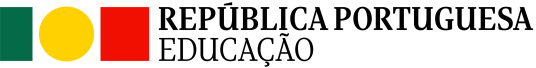 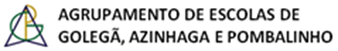 DomíniosCotação(em pontos)Números e operações 25 a 35Geometria e medida25 a 35Álgebra15 a 20Organização e tratamento de dados15 a 25Tipologia de itensTipologia de itensNúmero de itensCotação por item(em pontos)Itens de seleçãoEscolha múltiplaOrdenaçãoAssociação3 a 53 a 6Itens de construçãoCompletamentoResposta curtaResposta restrita13 a 162 a 7